附件1《学员入学登记表》附件2培训费开票信息请准确填写开票信息，后期开具发票以此为依据乘车路线火车站-创智路39号1、南京站 坐 地铁1号线 到 新街口站(不出站) 换乘 地铁2号线到雨润大街站(1号口出)，步行约600米到达。2、南京站 坐 地铁3号线 到 大行宫站(不出站) 换乘 地铁2号线到雨润大街站(1号口出)，步行约600米到达。3、南京站 坐 地铁1号线 到 安德门站(不出站) 换乘 地铁10号线到中胜站(2A口出)，步行约1KM到达。南京南站-创智路39号1、南京南站 坐 地铁1号线 到 安德门站(不出站) 换乘 地铁10号线到中胜站(2A口出)，步行约1KM到达。2、南京南站 坐 公交129路 到 河西大街(中胜东) 步行约1KM到达。3、南京南站 坐 公交19路 到 公交总公司驾校 换乘公交305路 到 泰山路(雨润大街)站，步行约600米到达。锦江之星南京河西国际博览中心店地址：金沙江东街28号(黄山路与双和街交汇处)区位图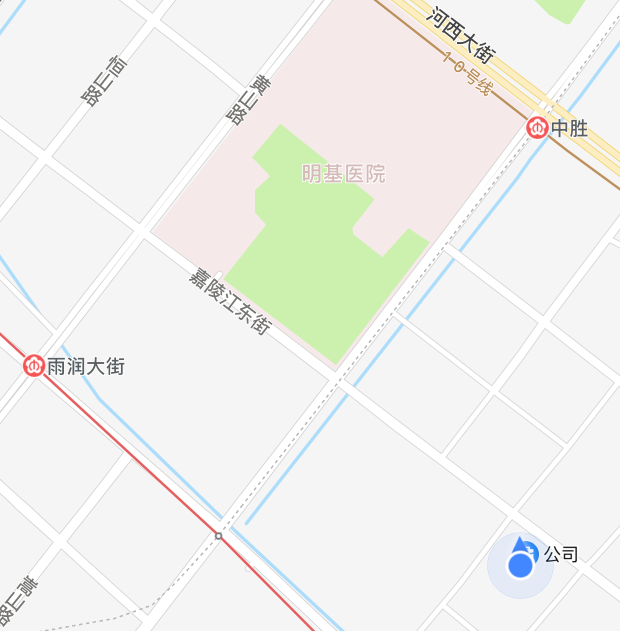 工作单位通讯地址培训体系ISO9001：2015          □ ISO14001：2015          □ ISO45001：2018ISO9001：2015          □ ISO14001：2015          □ ISO45001：2018ISO9001：2015          □ ISO14001：2015          □ ISO45001：2018ISO9001：2015          □ ISO14001：2015          □ ISO45001：2018ISO9001：2015          □ ISO14001：2015          □ ISO45001：2018ISO9001：2015          □ ISO14001：2015          □ ISO45001：2018ISO9001：2015          □ ISO14001：2015          □ ISO45001：2018住宿需求□标准A      □标准B□标准A      □标准B□标准A      □标准B入住时间入住时间学员信息登记学员信息登记学员信息登记学员信息登记学员信息登记学员信息登记学员信息登记学员信息登记学员姓名性别身份证号码联系方式联系方式部 门部 门住宿需求□合住   □单住□合住   □单住□合住   □单住□合住   □单住□合住   □单住□合住   □单住□合住   □单住汇款信息开户名：中国检验认证集团江苏有限公司 账 号： 252082435710001 开户行：招商银行南京分行城南支行 汇款信息开户名：中国检验认证集团江苏有限公司 账 号： 252082435710001 开户行：招商银行南京分行城南支行 汇款信息开户名：中国检验认证集团江苏有限公司 账 号： 252082435710001 开户行：招商银行南京分行城南支行 汇款信息开户名：中国检验认证集团江苏有限公司 账 号： 252082435710001 开户行：招商银行南京分行城南支行 汇款信息开户名：中国检验认证集团江苏有限公司 账 号： 252082435710001 开户行：招商银行南京分行城南支行 汇款信息开户名：中国检验认证集团江苏有限公司 账 号： 252082435710001 开户行：招商银行南京分行城南支行 汇款信息开户名：中国检验认证集团江苏有限公司 账 号： 252082435710001 开户行：招商银行南京分行城南支行 汇款信息开户名：中国检验认证集团江苏有限公司 账 号： 252082435710001 开户行：招商银行南京分行城南支行 培训联系人周老师 025-52345790/15850562756    E-mail: ccicjszcj@163.com              培训联系人周老师 025-52345790/15850562756    E-mail: ccicjszcj@163.com              培训联系人周老师 025-52345790/15850562756    E-mail: ccicjszcj@163.com              培训联系人周老师 025-52345790/15850562756    E-mail: ccicjszcj@163.com              培训联系人周老师 025-52345790/15850562756    E-mail: ccicjszcj@163.com              培训联系人周老师 025-52345790/15850562756    E-mail: ccicjszcj@163.com              培训联系人周老师 025-52345790/15850562756    E-mail: ccicjszcj@163.com              培训联系人周老师 025-52345790/15850562756    E-mail: ccicjszcj@163.com              参会方式：  请您将培训报名表及开票信息以电子稿回复。通过银行付款，请及时将付款凭证发给培训班联系人。为了您能顺利报名，请您详细填写申请表后第一时间回传。参会方式：  请您将培训报名表及开票信息以电子稿回复。通过银行付款，请及时将付款凭证发给培训班联系人。为了您能顺利报名，请您详细填写申请表后第一时间回传。参会方式：  请您将培训报名表及开票信息以电子稿回复。通过银行付款，请及时将付款凭证发给培训班联系人。为了您能顺利报名，请您详细填写申请表后第一时间回传。参会方式：  请您将培训报名表及开票信息以电子稿回复。通过银行付款，请及时将付款凭证发给培训班联系人。为了您能顺利报名，请您详细填写申请表后第一时间回传。参会方式：  请您将培训报名表及开票信息以电子稿回复。通过银行付款，请及时将付款凭证发给培训班联系人。为了您能顺利报名，请您详细填写申请表后第一时间回传。参会方式：  请您将培训报名表及开票信息以电子稿回复。通过银行付款，请及时将付款凭证发给培训班联系人。为了您能顺利报名，请您详细填写申请表后第一时间回传。参会方式：  请您将培训报名表及开票信息以电子稿回复。通过银行付款，请及时将付款凭证发给培训班联系人。为了您能顺利报名，请您详细填写申请表后第一时间回传。参会方式：  请您将培训报名表及开票信息以电子稿回复。通过银行付款，请及时将付款凭证发给培训班联系人。为了您能顺利报名，请您详细填写申请表后第一时间回传。发票需求江苏增值税普通发票    □ 江苏增值税专用发票江苏增值税普通发票    □ 江苏增值税专用发票江苏增值税普通发票    □ 江苏增值税专用发票客户名称联系电话0税务登记地址开户行纳税人识别号账号